Lesson 3.4a Homework Practice-Systems by GraphingDIRECTIONS: Write the equation of each line and state the point of intersection DIRECTIONS: Solve each system of equation by graphing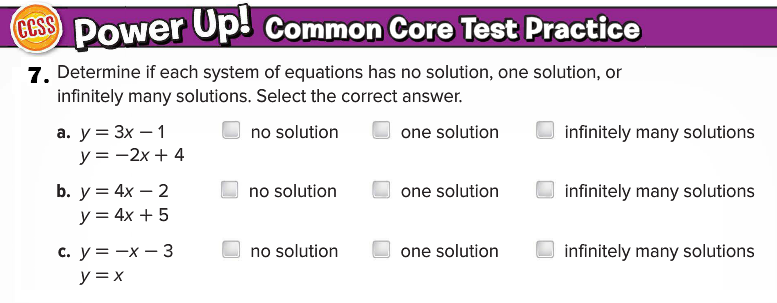 Question 1Question 2Question 3*Question 4Question 5Question 6Line 1: y = 3x + 4    Line 2:  y = -x – 4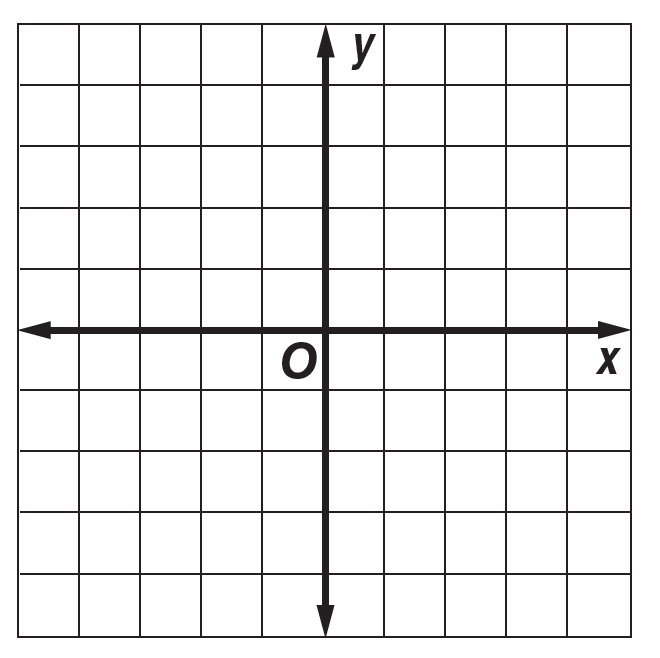 Line 1: y = ½ x – 3     Line 2: y = –3Line 1: y = x – 1   Line 2: y – x = –1